§ 1На основании Положения о внебюджетной деятельности Технического института (филиала) СВФУ:Начать реализацию курсов повышения квалификации «Современные технологии и методы обучения иностранным языкам» (144 часа) г.Установить плату за обучение по программе курсов повышения квалификации «Современные технологии и методы обучения иностранным языкам» (144 часа) в размере 4 000,00 (четыре тысячи) рублей за одного слушателя следующим образом:3. Установить следующие нормативы распределения средств, поступивших от реализации программы «Современные технологии и методы обучения иностранным языкам» (144 часа):Основание: представление нач. отдела ФКСиДО, виза директора.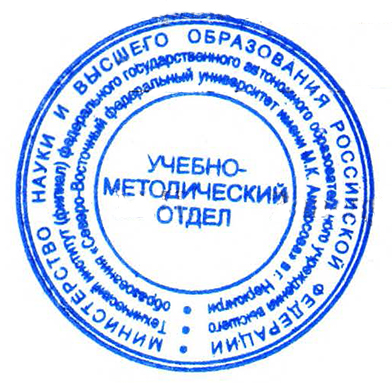 Выписка из приказа верна: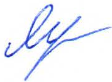 Зав.  УМО							       Л.Д. Ядреева Министерство науки и высшего образования Российской ФедерацииТехнический институт (филиал) федерального государственного автономного образовательного учреждения высшего образования «Северо-Восточный федеральный университет имени М.К. Аммосова» в г. Нерюнгри(ТИ (ф) СВФУ)ВЫПИСКА ИЗ ПРИКАЗАМинистерство науки и высшего образования Российской ФедерацииТехнический институт (филиал) федерального государственного автономного образовательного учреждения высшего образования «Северо-Восточный федеральный университет имени М.К. Аммосова» в г. Нерюнгри(ТИ (ф) СВФУ)ВЫПИСКА ИЗ ПРИКАЗАМинистерство науки и высшего образования Российской ФедерацииТехнический институт (филиал) федерального государственного автономного образовательного учреждения высшего образования «Северо-Восточный федеральный университет имени М.К. Аммосова» в г. Нерюнгри(ТИ (ф) СВФУ)ВЫПИСКА ИЗ ПРИКАЗА12.11.2019г.        №88-УЧНерюнгриНерюнгриНерюнгри№ п/пНаименованиеПродолжительность проведения, час.Стоимость 1-го слушателя, руб.Современные технологии и методы обучения иностранным языкам144 часа4 000,001.1Оплата труда преподавателей (по договору ГПХ)2 000,001.2Начисления на оплату труда (27,1%)550,001.3Приобретение расходных материалов150,001.4Заправка картриджей100,001.5Реклама100,001.6Изготовление удостоверений100,001.7Накладные расходы000,00№Наименование расходовНорматив, %1Фонд оплаты труда и страховые взносы752Фонд развития института25